The City School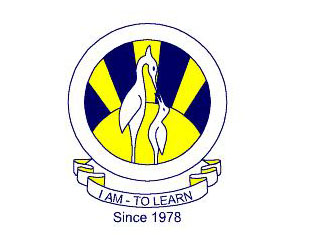 North Nazimabad Boys BranchGrade 9 MathematicsTopic: Algebraic Manipulation and FormulaeMr. Mohsin ZakiDate: 03-09-2016TOPIC FOR 1ST  MONTHLY ASSESSMENTDirect and Inverse ProportionSingle denominatorChanging the subject of FormulaeFinding the value of an unknown in a FormulaeQ1: Express each of the following as single denominator:Q2: Solve the following equations:  = 4= x = 5Q3: Make the letter in the brackets the subject of the formulae:x = 		(y)a = 		(t)a = p + 	( p)k =h+ 	(h)